医学院新校区2号楼一楼外总实训室装修需求使用需求：1、地面：按照一般手术室要求，地面血迹、碘伏、酒精、碘酊地在上面不会腐蚀和氧化染色，容易清理，防滑、耐磨、防水
2、墙面、吊顶：颜色与地面协调，耐磨、防水、抗腐蚀，血迹、碘伏、碘酊、酒精不会造成染色和氧化腐蚀，易擦洗材质需求：采用圆角密封设计，墙面结构采用防火彩钢板结构，墙面与墙顶材料一致。
2、地面材料要用防静电、碘酒、血迹可擦洗型（3天以上）抗菌、防火、耐磨同质透芯PVC卷材铺设，接缝处用原材料成无缝地面，使实验室具有良好的防静电性，耐荷重、耐磨、耐化学药物、燃烧无毒并防水。
3、照明系统全部采用气密封灯盘装修区域标示：（见下图紫色框标示区域）面积估计：地面 748 m2（包括走廊164.3 m2）墙面1166.4 m2（按照4.5 m层高计算）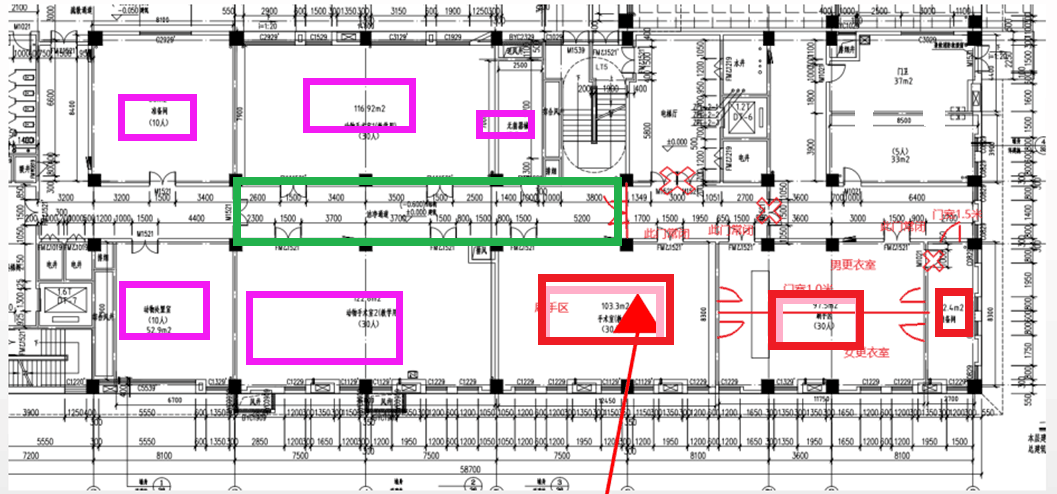 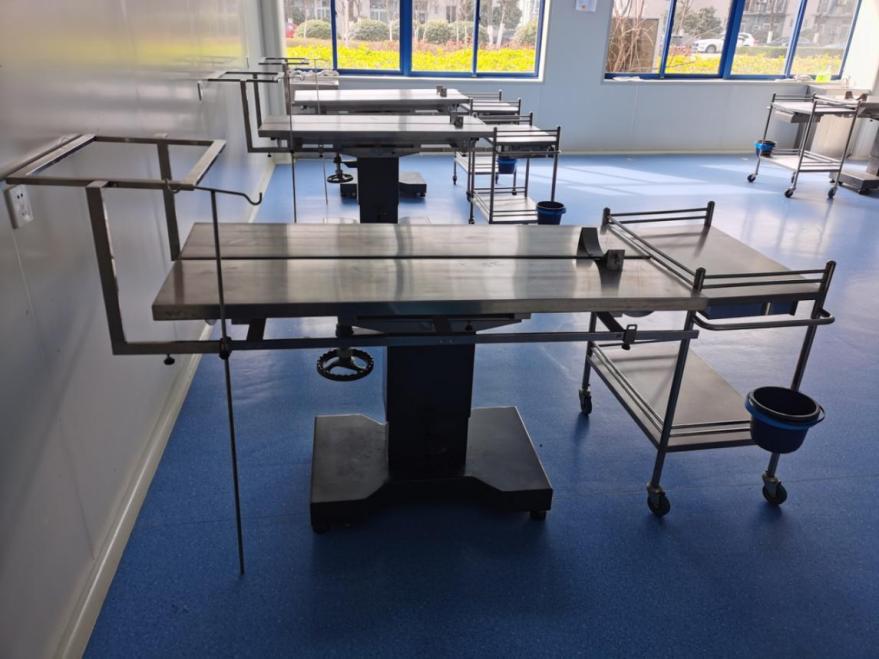 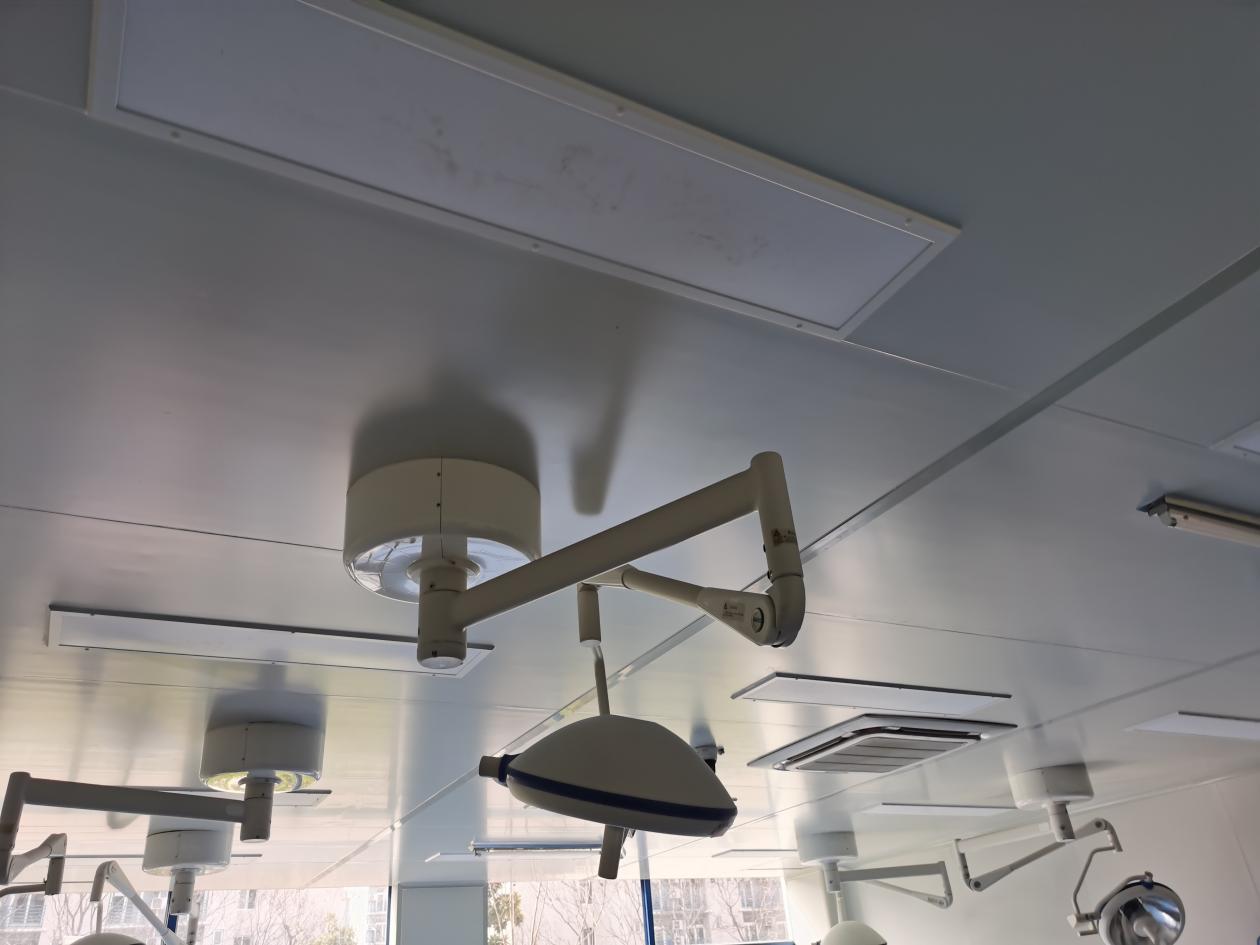 